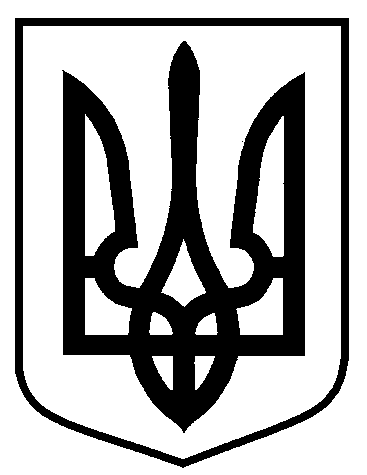 Сумська міська радаВиконавчий комітетРІШЕННЯвід                         № З метою увічнення доленосних подій в Україні, пов’язаних з героїчною боротьбою українських громадян за права людини та встановлення народовладдя в державі, вшанування загиблих учасників акцій протесту в Україні, які відбулися протягом грудня 2013 – лютого 2014 років, за ініціативою міського голови, звернень громадськості, ураховуючи протокол № 2 від 16.08.2019 комісії з питань  увічнення пам’яті видатних осіб та подій, відповідно до постанови Кабінету Міністрів України від 08 вересня 2004 року №1181 «Деякі питання спорудження (створення) пом’ятників і монументів», Порядку спорудження (створення) пом’ятників і монументів, затвердженим наказом Державного комітету України з будівництва та архітектури Міністерства культури і мистецтв України від 30 листопада 2004 року №231/806 та керуючись частиною першою статті 52 Закону України «Про місцеве самоврядування в Україні», виконавчий комітет Сумської міської ради ВИРІШИВ:Погодити та внести на розгляд Сумської міської ради ініціативу Міського голови про встановлення пам’ятника «Героям Майдану» (скульптор Мамедов Катіб Сафарогли) в сквері Небесної Сотні по вулиці Петропавлівська у м. Суми. Доручити управлінню архітектури та містобудування Сумської міської ради (Кривцов А.В.) підготувати відповідний проект рішення на розгляд Сумської міської ради.Фінансування робіт із встановлення пам’ятника здійснити за рахунок джерел не заборонених законодавством.   4. Організацію виконання даного рішення покласти на першого заступника міського голови Войтенка В.В.Міський голова                                                                                        О.М. ЛисенкоКривцов  700-103Розіслати: Кривцову А В., Войтенку В.В., Моші Л.В.Про внесення на розгляд Сумської міської ради питання встановлення пам’ятника  «Героям Майдану» в сквері Небесної Сотні у м. Суми»  